	Annual Court Reporting Toolkit - Additional DocumentationAvailable at: http://www.fedcourt.gov.au/pjdp/pjdp-toolkits Toolkits are evolving and changes may be made in future versions. For the latest version of this Additional Documentation please refer to the website – Available at: http://www.fedcourt.gov.au/pjdp/pjdp-toolkits Note: While every effort has been made to produce informative and educative tools, the applicability of these may vary depending on country and regional circumstance.Annex 15: Checklist for sex, age and disability inclusive data in annual reports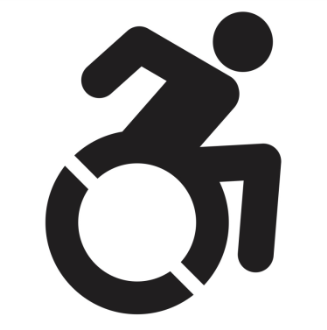 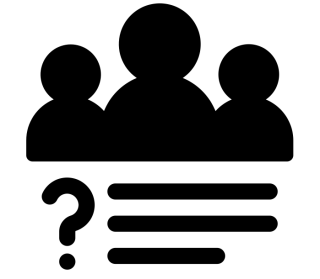 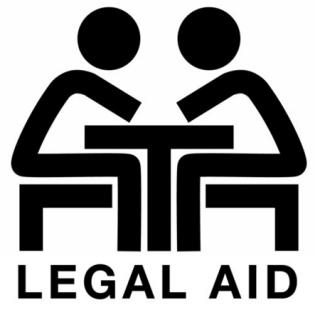 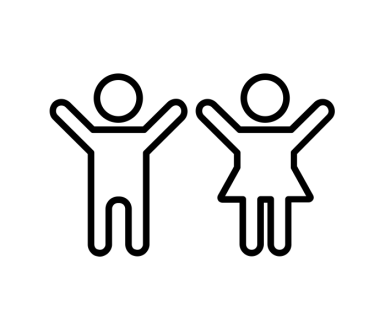 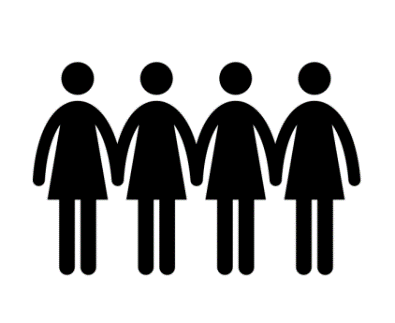 Checklist for the collection, analysis and presentation of sex, age and disability inclusive data in an Annual ReportThe data fields identified below will need to be adjusted to take into account how cases are classified in each jurisdiction.It is helpful to be able to present at least five years data for a data field to enable the reader to understand trends.Data FieldsIs this captured in the case management system?Is this data presented in Annual Reports now?NotesDisaggregated data - Civil cases1Numbers of women and men that are applicant parties in family law and selected civil cases (e.g. divorce cases, property, child custody, child maintenance, adoption, inheritance).☐☐2Number of children under the age of 18 years in divorce cases that are brought to the court.☐☐This is relevant to ensure that adequate provision is made for child custody and maintenance.3Number of women and men that request other orders (e.g. property, child custody, child maintenance) as part of their divorce petition to the court in a family law case ☐☐This is relevant in those jurisdictions where the applicant may make a number of applications relating to divorce, property, child custody, child maintenance within a single divorce case. It is important to be able to see the full range of orders sought from and delivered by the court through the case management system.4Number of women and men who obtain the orders they sought in their family law application. ☐☐Possible drop down menu options in the case management system: Yes all orders granted/ Yes some orders granted/ No application for orders rejected5Numbers of divorce cases initiated by women where the woman states that they have experienced domestic violence (refer to different forms of violence). ☐☐Possible drop down menu options in the case management system and family law application forms: Yes experienced physical violence/ Yes experienced sexual violence/ Yes experiences psychological violence/ Yes experiences financial violence [note: insert forms of violence referred to under national legislation].6Number of Family Protection Order/ Restraining Order applications where the applicant/ survivor/victim is a woman, child or man☐☐Distinguish between interim and final protection orders.7Number of Family Protection Order/ Restraining Order applications granted/ not granted disaggregated by the sex of the applicant party.☐☐Disaggregated data - Criminal cases8Numbers of criminal domestic violence cases disaggregated by the sex of the accused☐☐9Numbers of women/ men/ girls (0-17 years of age)/ boys (0-17 years of age) who are victim/ survivors in violence cases ☐☐10Numbers of women/ men/ girls/ boys who are the accused in violence cases☐☐11The average final sentence in violence cases in which the survivor/ victim is a woman or child disaggregated by the type of offence: murder/ manslaughter/ rape/ sexual assault ☐☐Drop down menu options to include sentencing options common in violence cases. For custodial sentences include a field for the number of months the offender is sentenced so that an average final sentence can be obtained for different types of cases.12The number of violence cases in which the survivor/ victim is a woman or child in which the offender appeals the decision?☐☐13The number of violence cases in which the survivor/ victim is a woman or child that are the subject of appeal and the finding of guilt is overturned and/or the sentence is reduced.☐☐Possible drop down menu options in the case management system: Appeal rejected in full/ Appeal granted in relation to a finding of guilt/ Appeal granted in relation to sentence/ Appeal granted in relation to a finding of guilt and in relation to sentence/ include data field on number of months sentence is reduced/ augmented.Cook Island Indicator 5: Court fee waiver 14Number of female/ male applicants that request a court fee waiver in their civil cases. ☐☐15Number of female/ male applicants that are granted/  not granted a court fee waiver in their civil cases.☐☐Cook Island Indicator 6: Circuit/ island court sittings16Numbers of family and other civil cases disposed of at a circuit/ island court indicating where the applicant party is a woman or a man.☐☐17Number and percentage of criminal cases/ disposed of at a circuit/ island court indicating where the defendant is a woman or a man. ☐☐Cook Island Indicator 7: Legal Aid18Number and percentage of criminal cases where the defendant receives legal aid, disaggregated by man/ woman/ boy (0-17 years). Girls (0-17 years).☐☐19Number and percentage of family cases where the applicant party receives legal aid disaggregated by the sex of the applicant party.☐☐20Number and percentage of other civil cases where the applicant party receives legal aid disaggregated by the sex of the applicant party.☐☐21Cook Island Indicator 9: Percentage of Complaints received concerning a judicial officer.Number and percentage of Complaints received concerning a judicial officer disaggregated by the sex of the judicial officer.☐☐22Cook Island Indicator 10: Percentage of Complaints received concerning a member of court staff.Number and percentage of Complaints received concerning a member of the court staff  disaggregated by the sex of the staff member.☐☐23Cook Island Indicator 14: Court InformationInformation on court services that is publicly available, including information on how to bring:Family Law CasesFamily Protection Orders/ Restraining OrdersHow is this information published: on noticeboards, on court websites, in health centres, libraries?Disability inclusive Courts24Number of women and men appearing before the court who have special needs disaggregated by type of case and in what capacity the party living with a disability is appearing before the court in the case: Applicant (civil case)Defendant (criminal case)Witness/ Victim/ survivor (criminal case)☐☐Possible drop down menu options in the case management system: What type of special assistance does the client require from the court:To locate, enter and move about the court-room To read a document To submit a written applicationTo hear what is being said in court To understand what is happening in the court as well as what preparation may be required before the court hearing dayCook Island Indicator 15: Judgments online25Number and percentage of criminal judgments (by year) uploaded to PacLII or a court website☐☐Show this for each court jurisdiction: e.g. Supreme Court, Magistrates Court, Island Court   26Number and percentage of family law cases redacted/ anonymised and uploaded to PacLII or a court website☐☐Show this for each court jurisdiction: e.g. Supreme Court, Magistrates Court, Island Court   27Number and percentage of civil law cases redacted/ anonymised and uploaded to PacLII or a court website☐☐Show this for each court jurisdiction: e.g. Supreme Court, Magistrates Court, Island Court.   